УкраїнаПЕРША МІСЬКА ГІМНАЗІЯЧеркаської міської ради черкаської області____________________________________________________________________НАКАЗВід 										№_____    Про поновлення роботи комісії з розгляду випадків булінгу (цькування) в гімназіїВідповідно до порядку реагування на випадки булінгу (цькування) затвердженого наказом Міністерства освіти і науки України від 28.12.2019 №1646 «Деякі питання реагування на випадки булінгу (цькування) та застосування заходів виховного впливу в закладах освіти», з метою створення безпечного освітнього середовища в закладіНАКАЗУЮ:Затвердити Положення про комісію з розгляду випадків булінгу (цькування) в      Першої міської гімназії .Створити комісію з розгляду випадків булінгу (цькування)у гімназії в складі:     голова комісії –Саєнко С.І., директор гімназії;     заступник голови комісії – Швиденко В.В.:заступник директора гімназії з         виховної роботи;     секретар – Дудник С.В.:соціальний педагог гімназії;     члени комісії:     Міхновська С.В.– практичний психолог;     Силенко В.А.– вчитель історії та права, гімназійний омбуцмен;     Сухенко К.О. – педагог-оганізатор;     представник служби у справах дітей Черкаської міської ради (за згодою);     представник Черкаського міського центру соціальних служб для сімї, дітей та        молоді (за згодою). Комісії у своїй роботі керуватися Порядком реагування на випадки булінгу (цькування) в закладі освіти, затвердженим наказом МОНУ №1646 від 28.12.2019 «Деякі питання реагування на випадки булінгу (цькування) та застосування заходів виховного впливу в закладах освіти».Наказ довести до відома педагогічного колективу на нараді та розмістити в учительській.Контроль за виконанням даного наказу покласти на заступника директора      Швиденко В.В.                 Директор 						С.І. Саєнко 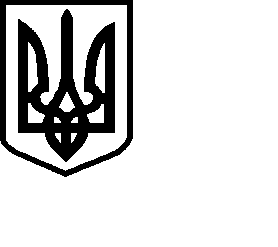 